Приложение 2к решению Думы Шелеховскогомуниципального районаот 24.11.2022 № 44-рдСхемаизбирательных округов для проведения муниципальных выборов депутатов Думы Шелеховского муниципального района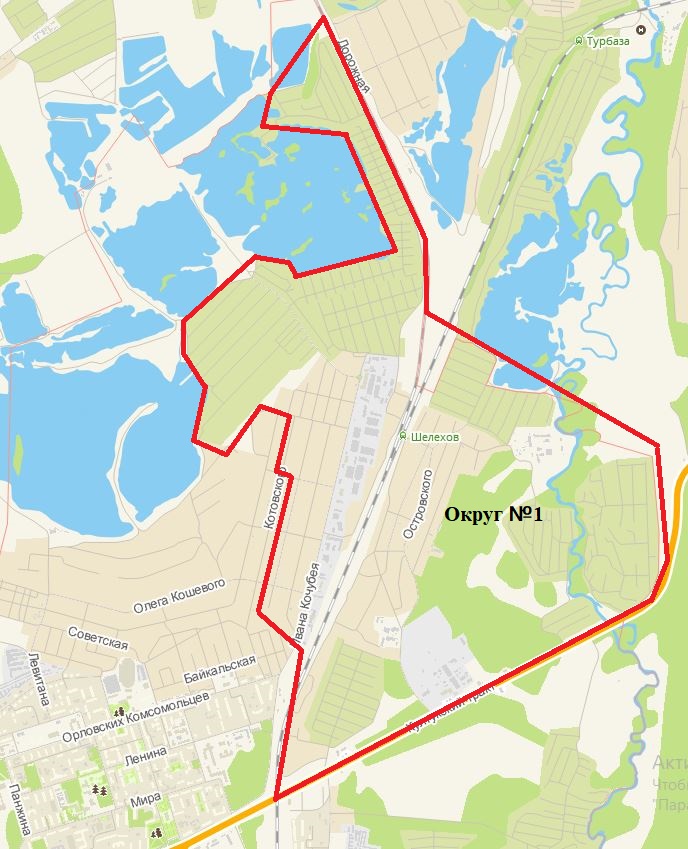 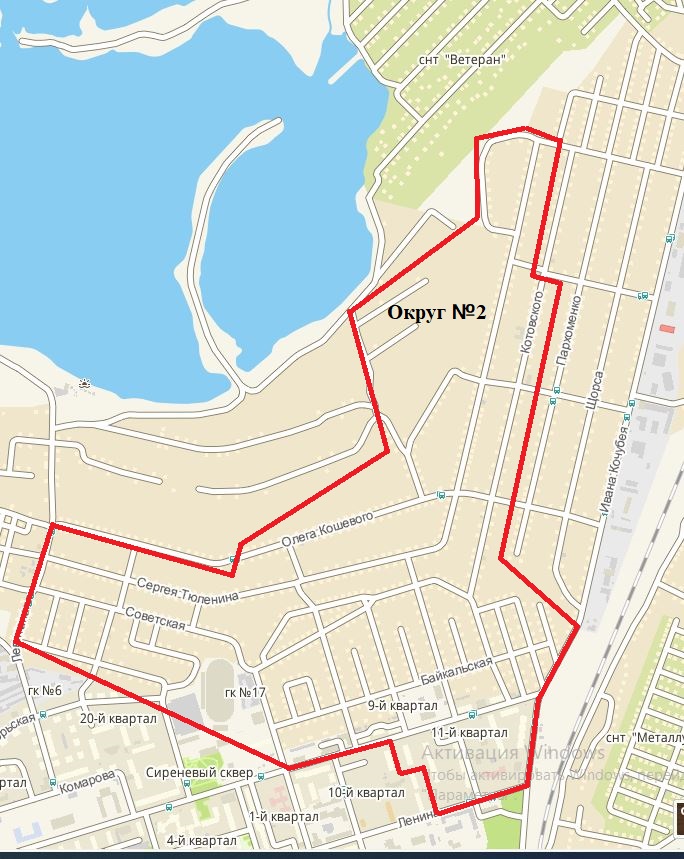 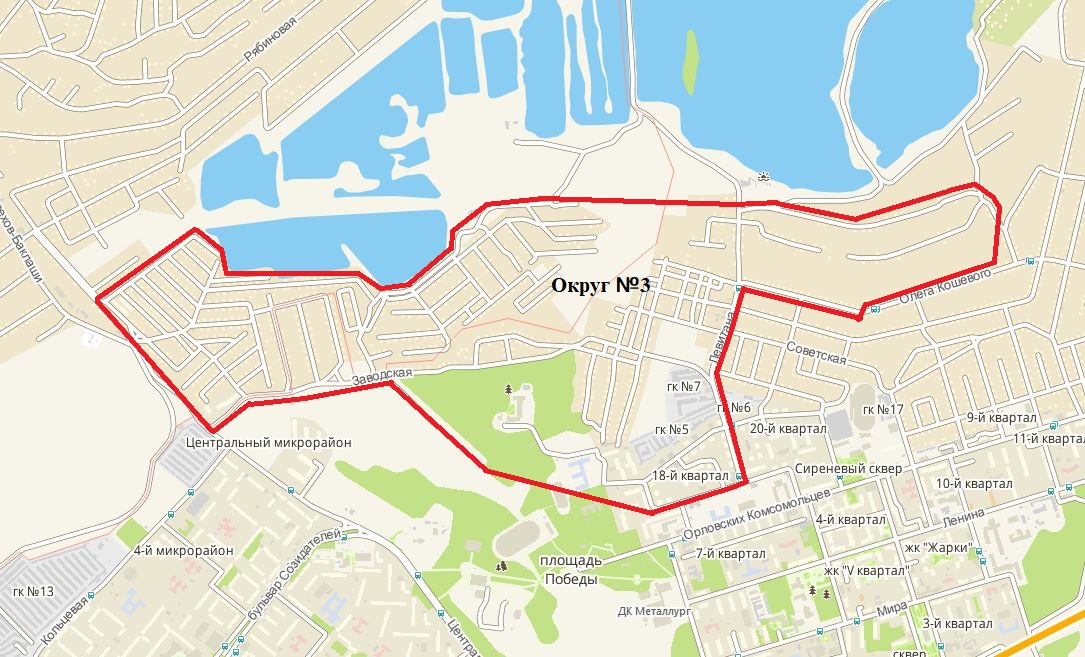 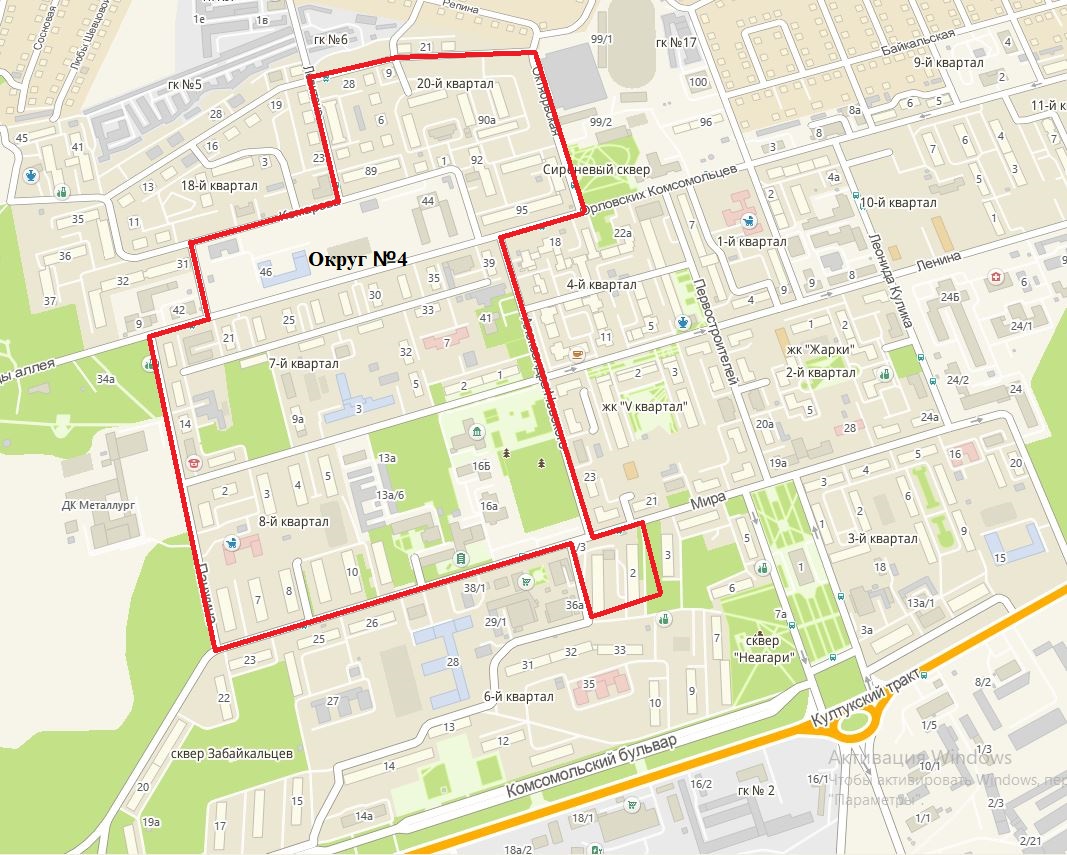 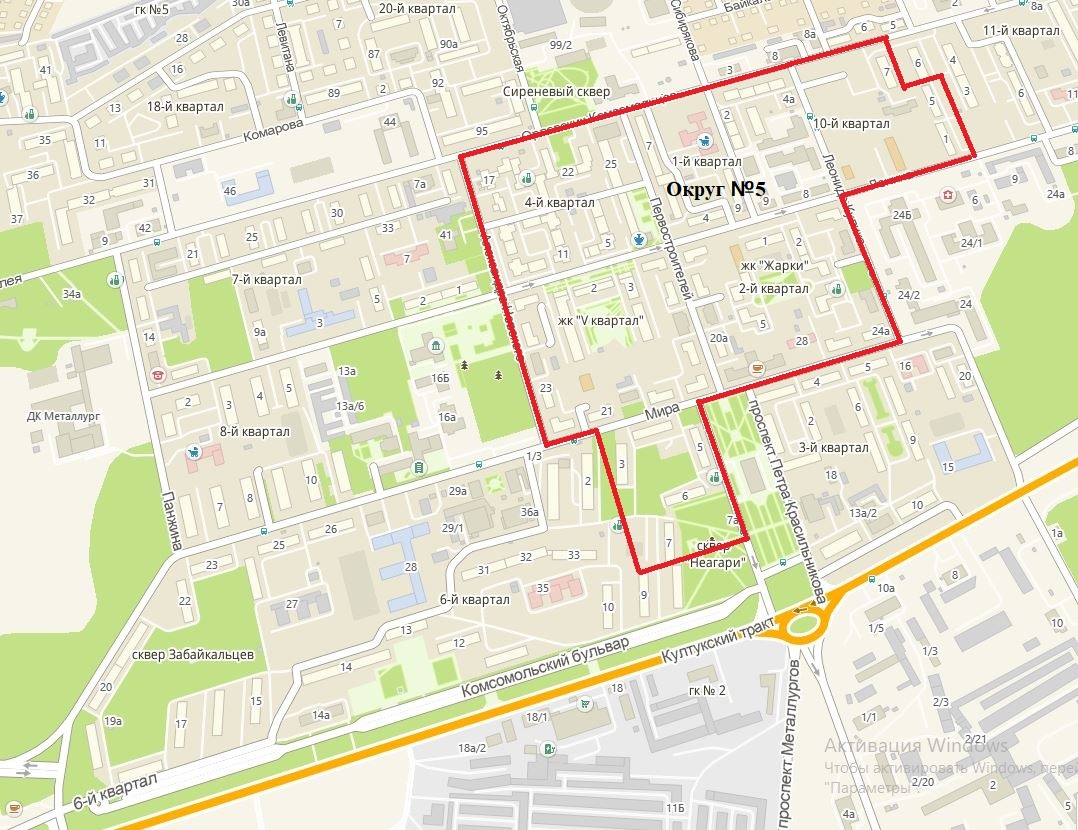 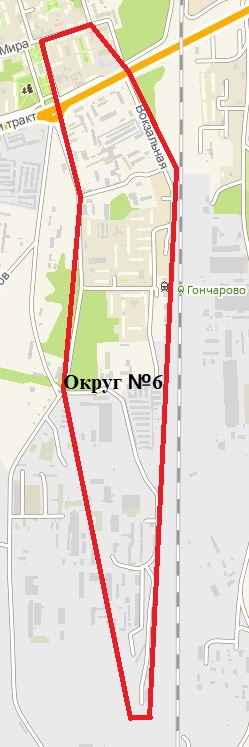 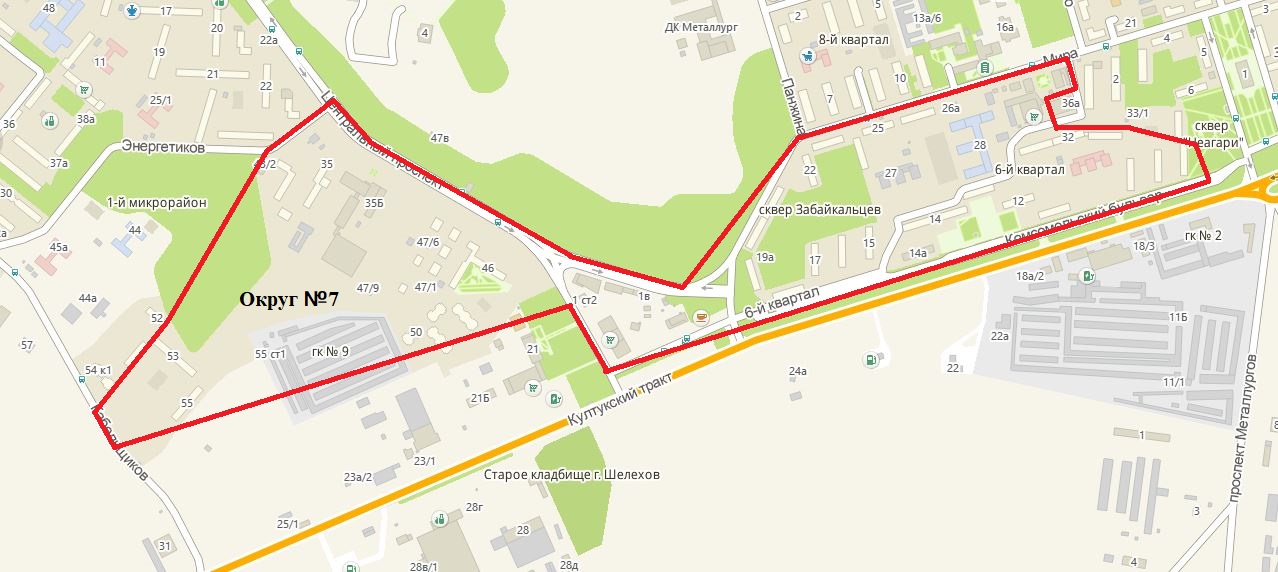 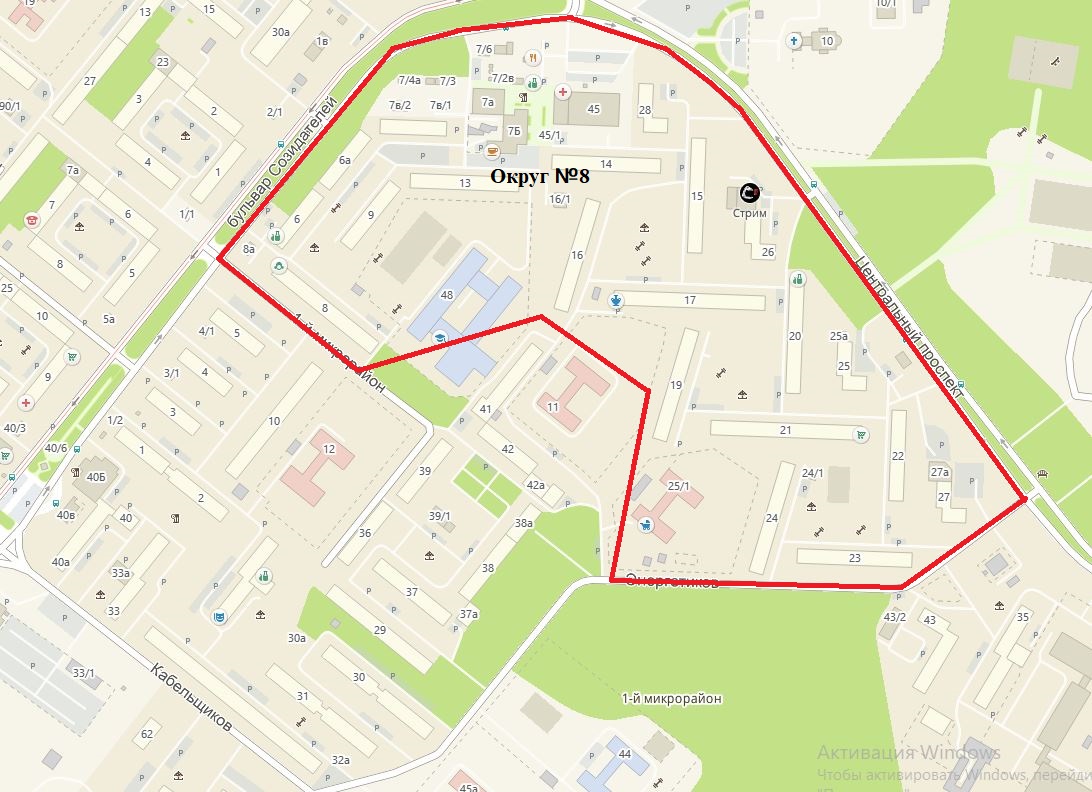 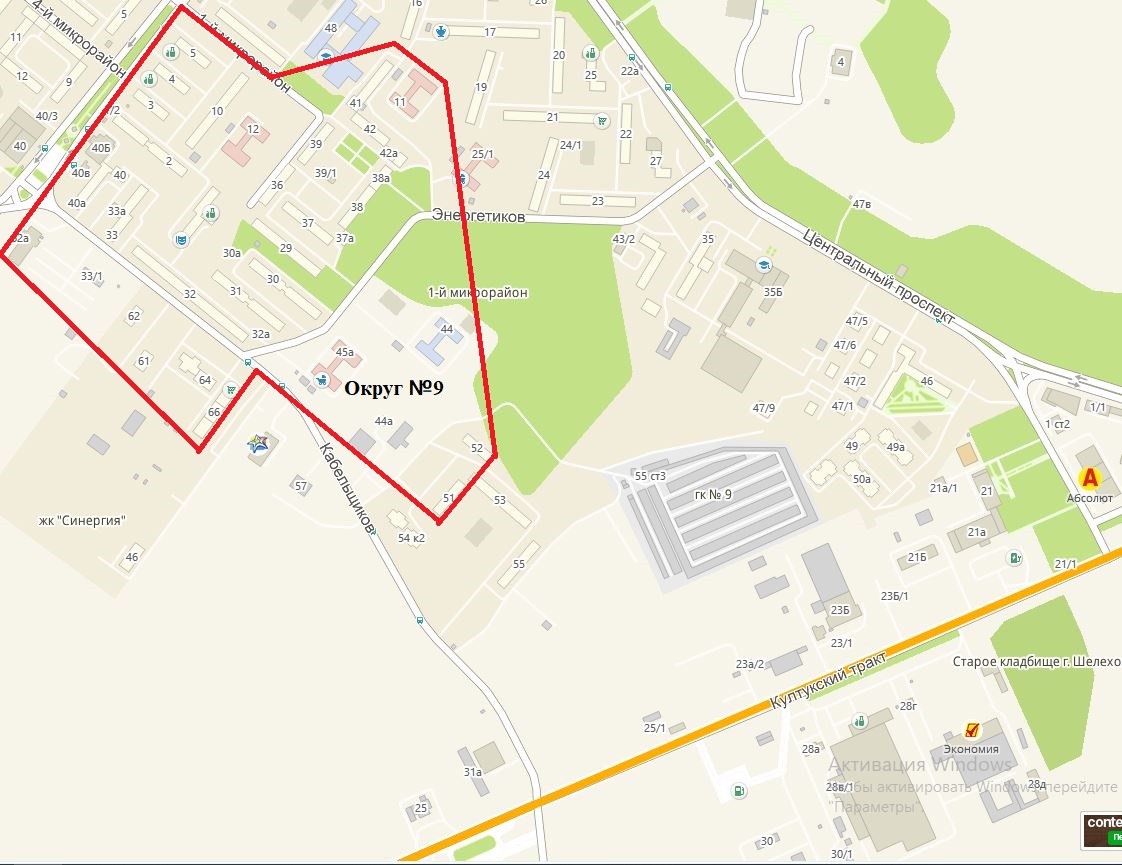 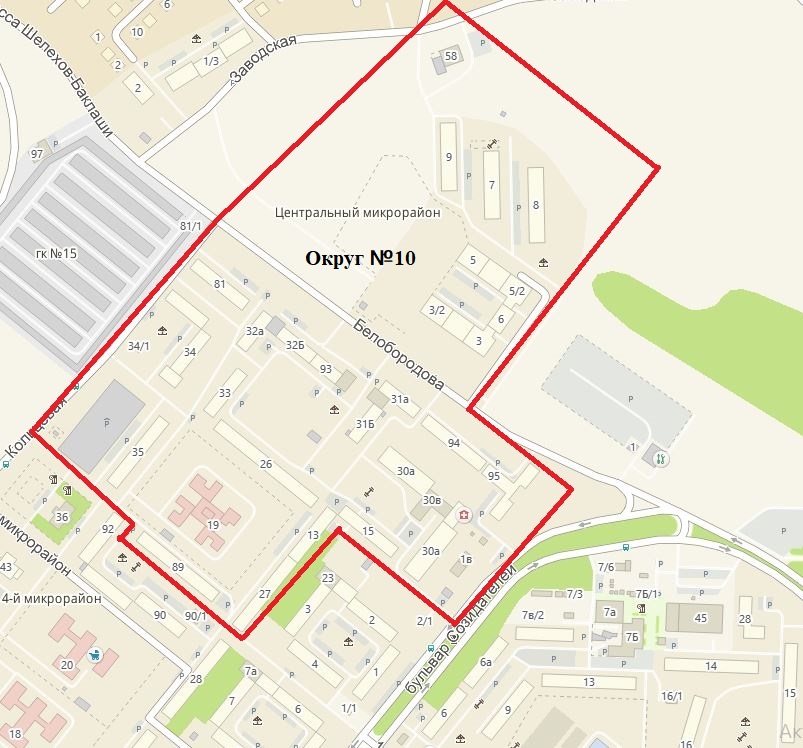 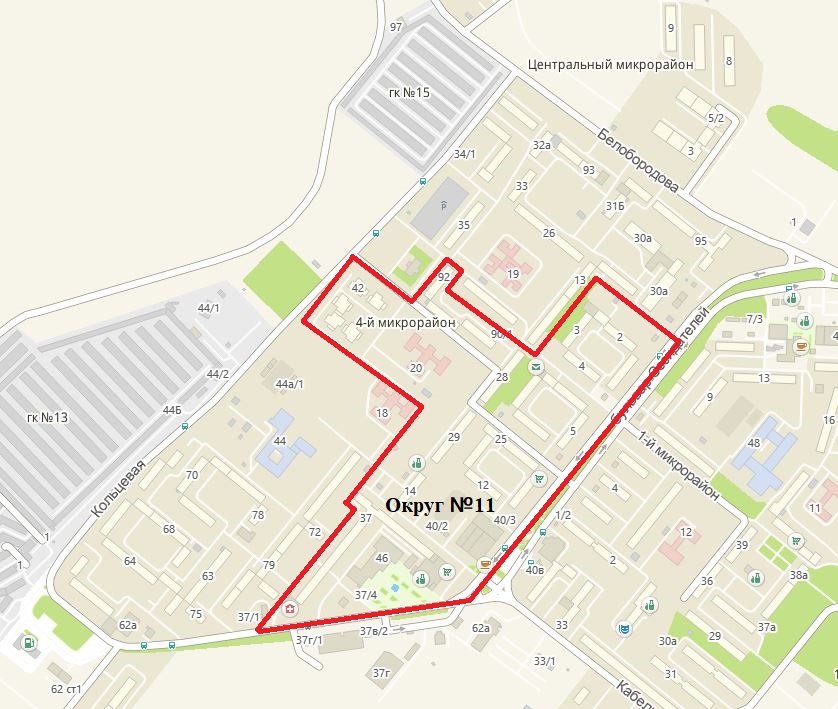 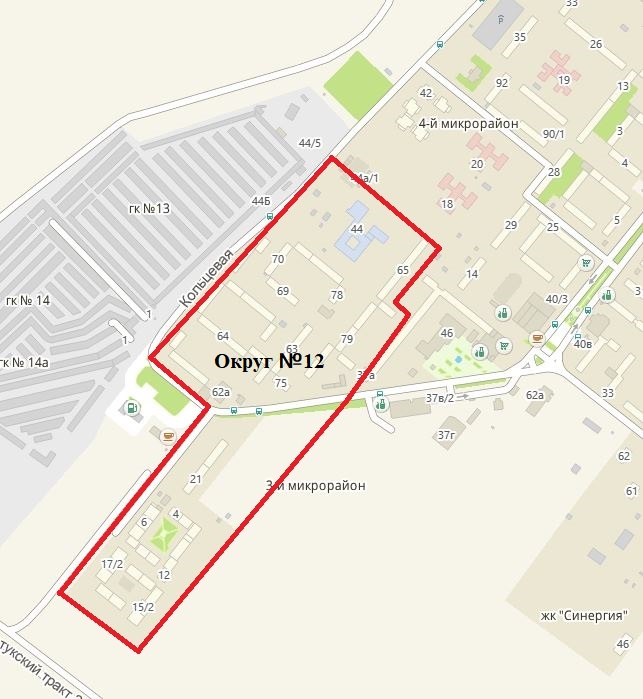 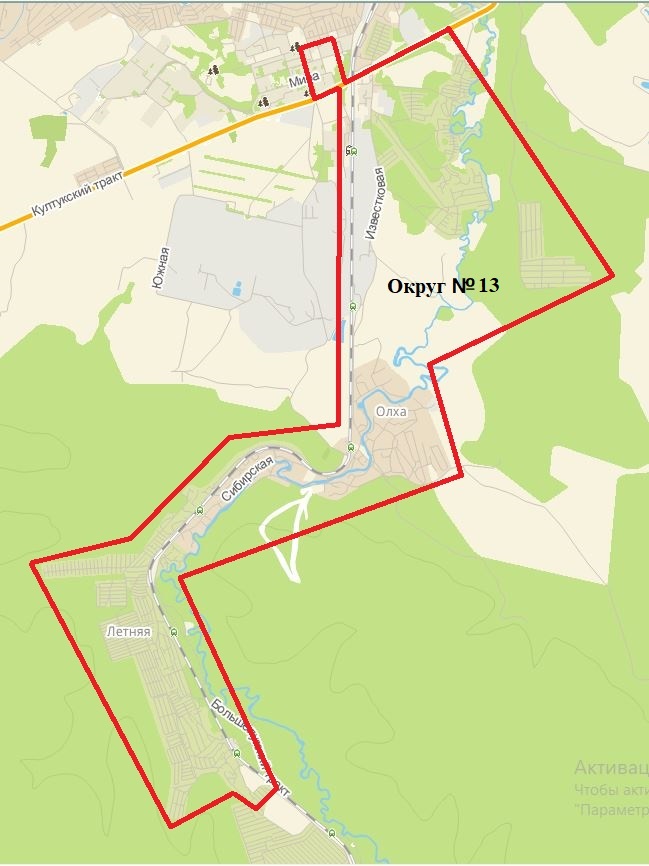 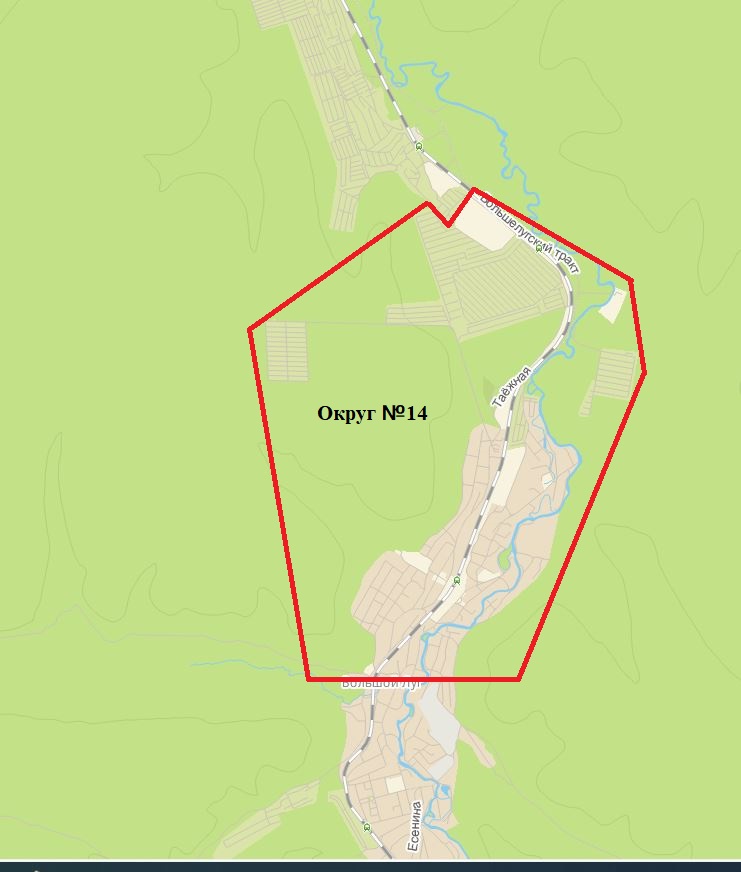 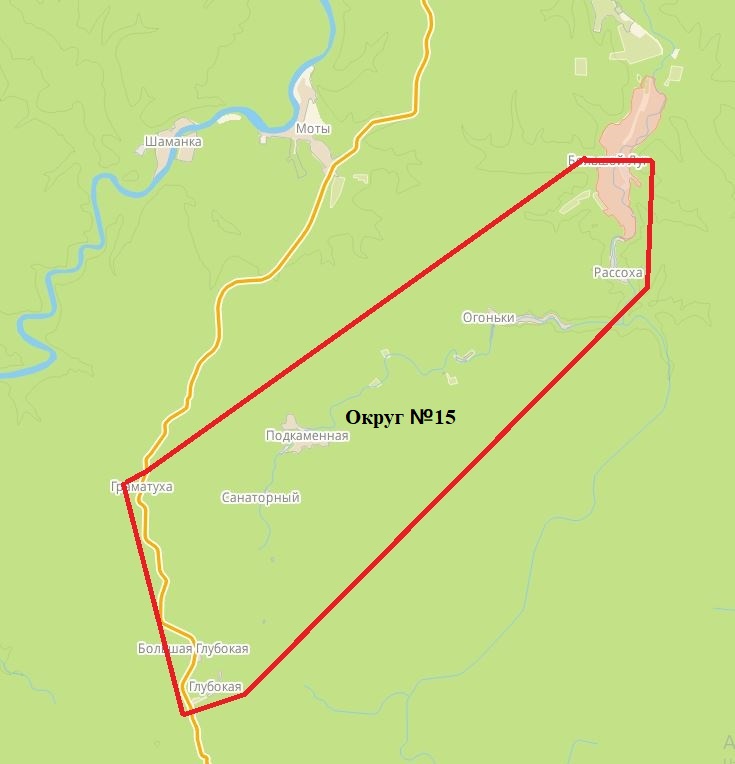 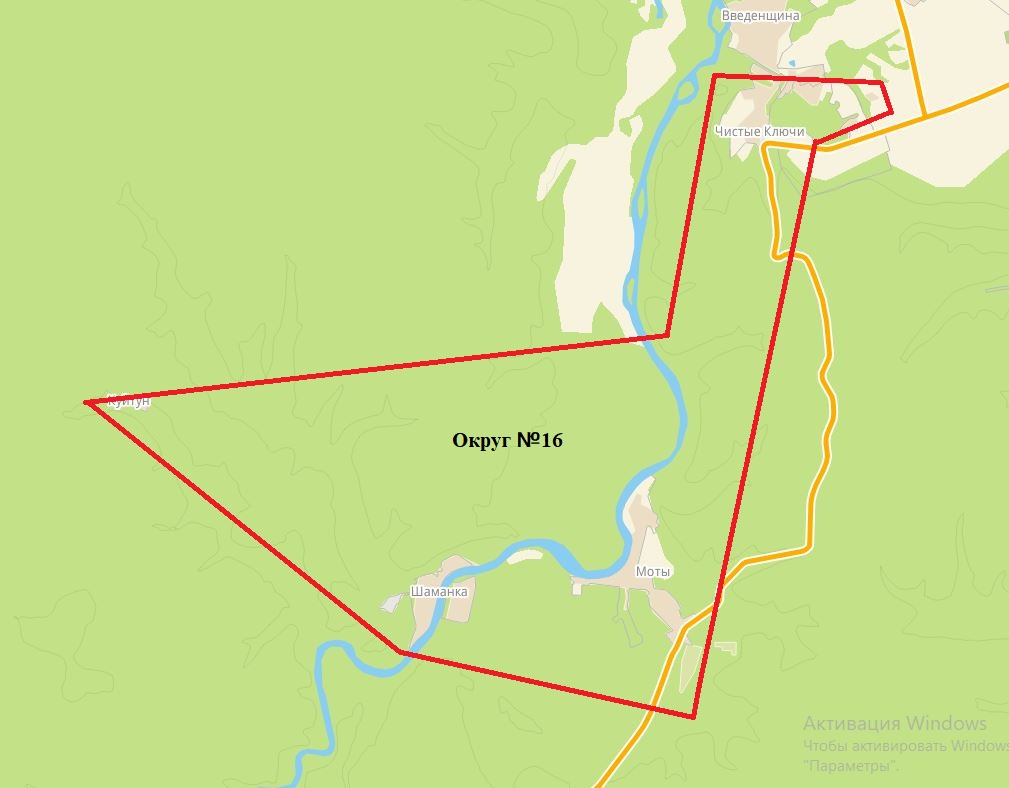 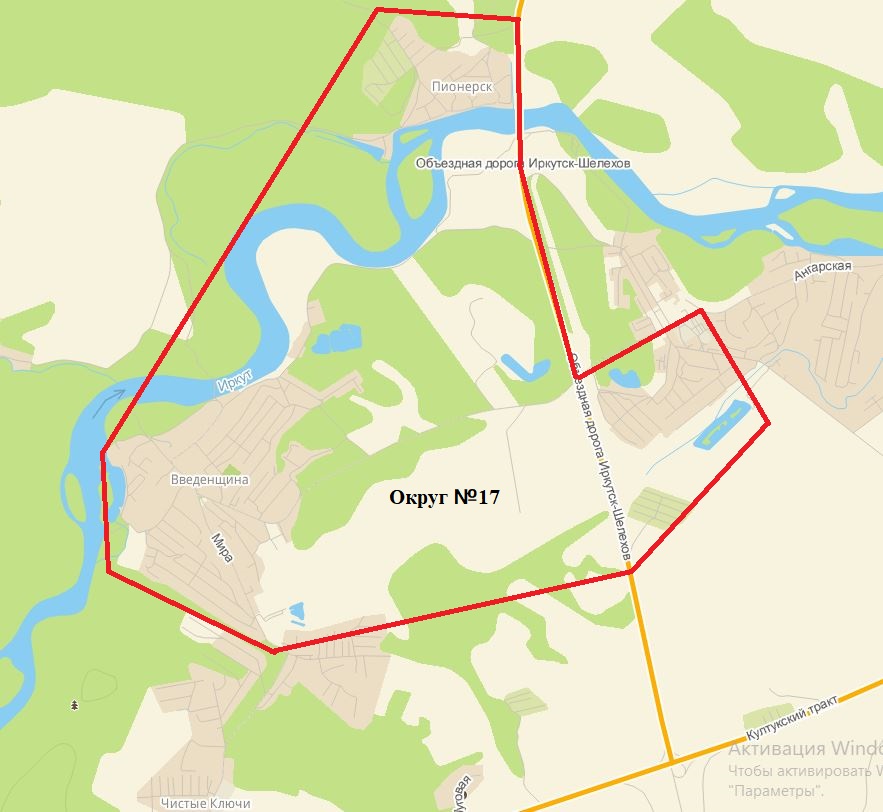 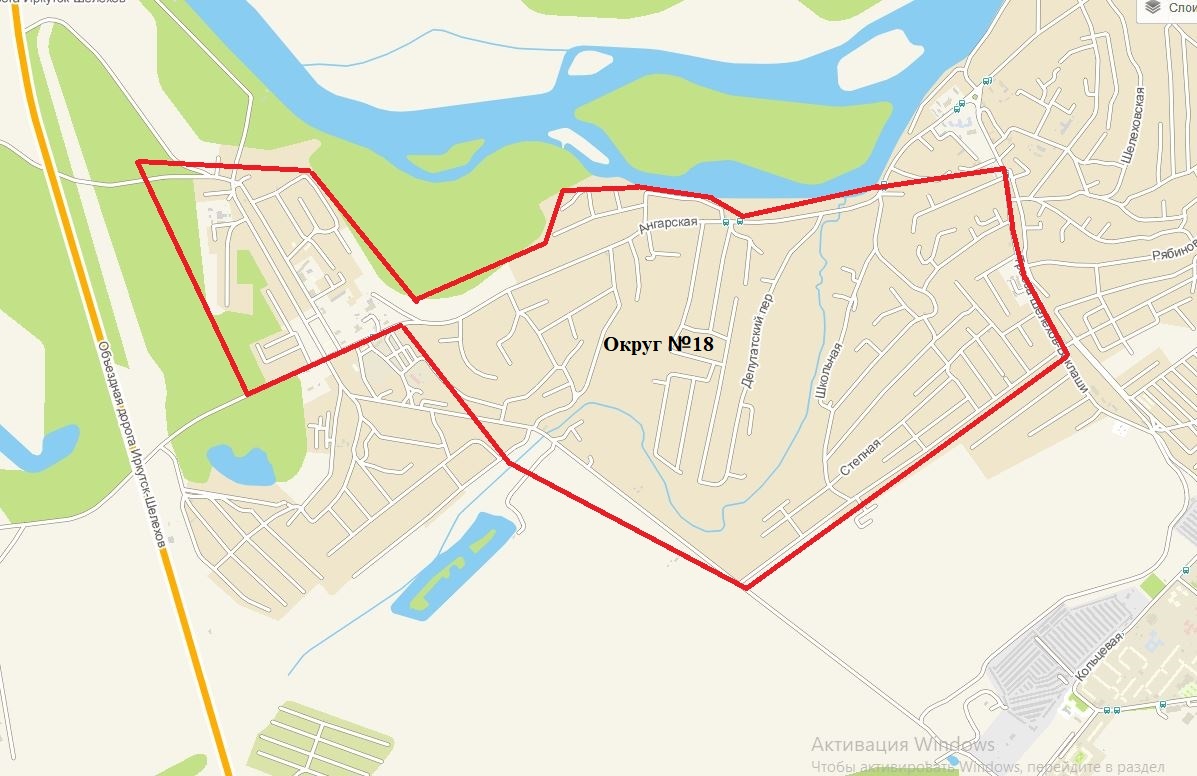 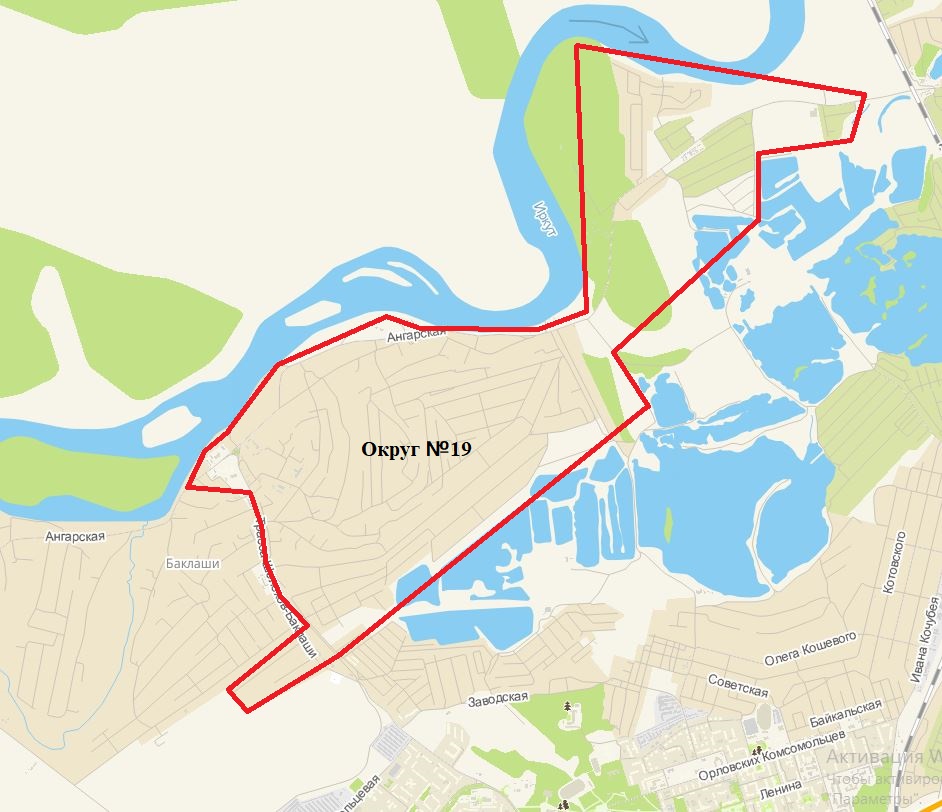 